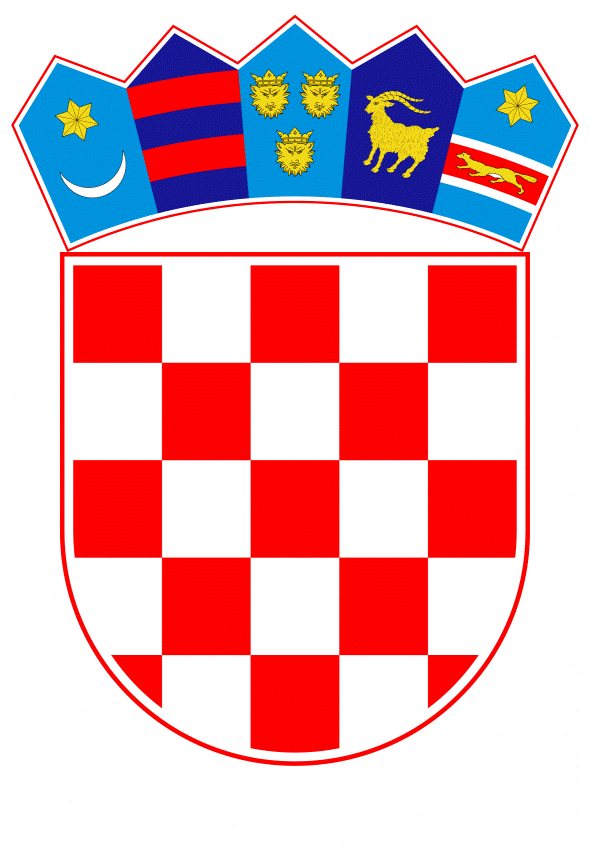 VLADA REPUBLIKE HRVATSKEZagreb,  11. svibnja 2023._____________________________________________________________________________________________________________________________________________________________________________________________________________________Banski dvori | Trg Sv. Marka 2  | 10000 Zagreb | tel. 01 4569 222 | vlada.gov.hrPRIJEDLOGKLASA: URBROJ: Zagreb, PREDSJEDNIKU HRVATSKOGA SABORA Predmet: 	 Izvješće o obavljenoj reviziji učinkovitosti Provedba aktivnosti iz prioritetne osi 7 Povezanost i mobilnost Operativnog programa Konkurentnost i kohezija 2014. – 2020.- mišljenje Vlade Veza:	Pismo Hrvatskoga sabora, KLASA: 021-03/23-09/13, URBROJ: 65-23-03, od 29. ožujka 2023.		Na temelju članka 122. stavka 2. Poslovnika Hrvatskoga sabora (Narodne novine, br. 81/13, 113/16, 69/17, 29/18, 53/20, 119/20 i 123/20), Vlada Republike Hrvatske o Izvješću o obavljenoj reviziji učinkovitosti Provedba aktivnosti iz prioritetne osi 7 Povezanost i mobilnost Operativnog programa Konkurentnost i kohezija 2014. – 2020., daje sljedeće M I Š L J E N J E		Vlada Republike Hrvatske predlaže Hrvatskome saboru da prihvati Izvješće o obavljenoj reviziji učinkovitosti Provedba aktivnosti iz prioritetne osi 7 Povezanost i mobilnost Operativnog programa Konkurentnost i kohezija 2014. – 2020., kojeg je predsjedniku Hrvatskoga sabora dostavio Državni ured za reviziju, aktom od 29. ožujka 2023.		Za svoje predstavnike, koji će u vezi s iznesenim mišljenjem biti nazočni na sjednicama Hrvatskoga sabora i njegovih radnih tijela, Vlada je odredila ministra regionalnoga razvoja i fondova Europske unije Šimu Erlića i državnu tajnicu Spomenku Đurić.  	PREDSJEDNIK	mr. sc. Andrej Plenković Predlagatelj:Ministarstvo regionalnoga razvoja i fondova Europske unijePredmet:Davanje mišljenja Hrvatskome saboru na Izvješće o obavljenoj reviziji učinkovitosti Provedba aktivnosti iz prioritetne osi 7 Povezanost i mobilnost Operativnog programa Konkurentnost i kohezija 2014. – 2020. - mišljenje Vlade Republike Hrvatske